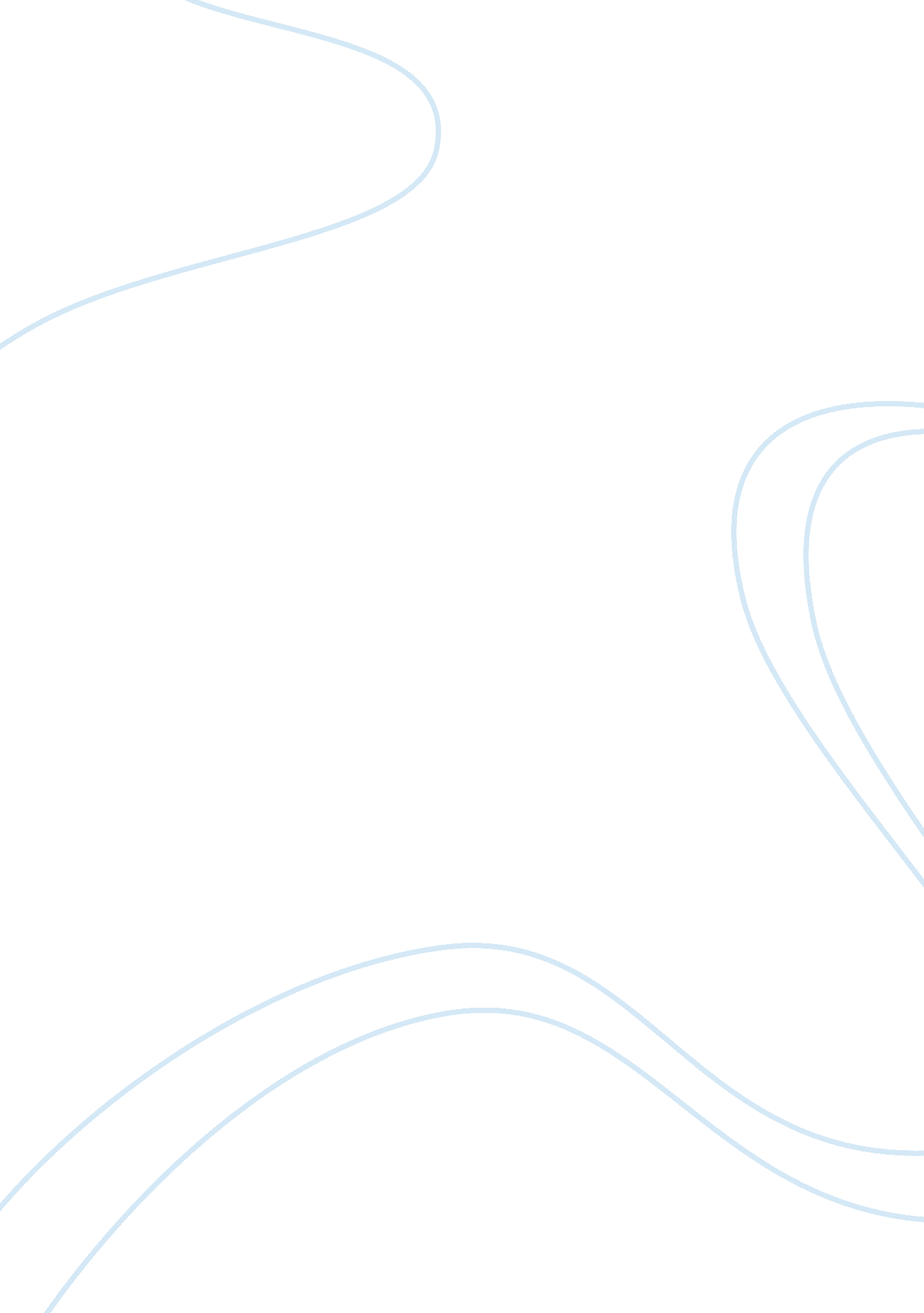 Then and now essay sample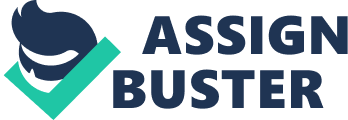 Use the following form to describe your daily routines before you were a college student versus a typical day’s routine now that you are a college student. Using the form as a reference, answer the questions that follow in at least 50 words each. Daily Routine Questions 1. What are the major differences in your daily routine now that you are in school? The major differences in my daily routine now that im in school and before are. When I wasn’t in school I use to work the morning shift, and after work I had pretty much the rest of the day to just cook and play with the kids or just waste time, now I work the night shift 3-11pm I use my morning time to make sure the kids are taken care of and as part of my routine I incorporated time for school in the morning as well as at nights after I get back from work 2. Do you have an effective balance in the use of your time and your priorities? Why or why not? I believe I have a pretty effective balance on the used of my time and my priorities because so far so good , I haven’t had any problems or issues just yet, I always been to turn my assignments on time, and be able to expend time with my kids, and not neglect them anything 3. Describe your biggest obstacle to completing projects or assignments and how you will overcome it? Although o have a pretty effective balance of my time I would have to say my biggest obstacle to complete projects or assignments on time would be managing time. Up until now I’ve been pretty good at it, but having two kids, working full time and being back in school can get a little crazy and hectic especially when my kids get sick, I’ll just have to have a backup plan for unexpected events such as them getting sick or me getting sick. 4. What are some time-management strategies you have learned this week that you can implement immediately? How will you use them? Some of the time management strategies I have learn this week is keeping a time log, this is a helpful way to determine how you are using your time, use a planning tool, get organized and schedule your time appropriately by Develop blocks of study time effectively manage my time by organizing and prioritizing tasks such as schoolwork, activities with friends, work, family, etc. 